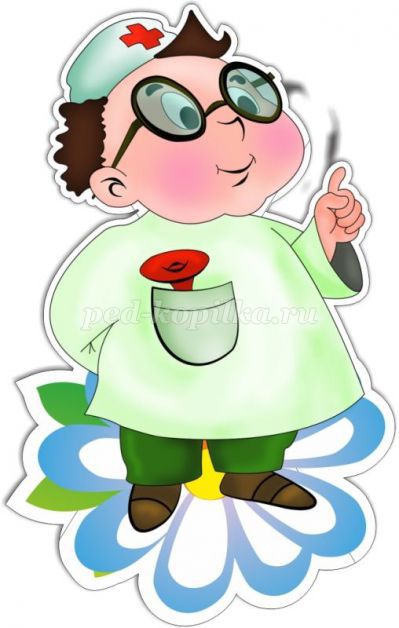 День здоровья в  старшей группе.               Сценарий спортивного праздника   «Здоровье - это                                     здорово!»Автор:Волкова Ольга Ивановна –                                                       воспитатель МБДОУ «Детский сад с. Мошок»Цель: Формировать у детей осознанное отношение к своему здоровью, привычку к здоровому образу жизни.Задачи:
1. Продолжать учить детей действовать сплочённо одной командой.2. Развивать быстроту, ловкость, выносливость, смелость, внимательность.3. Воспитывать привычку и потребность в здоровом образе жизни.Возрастной критерий: Дети 5-6 летМесто проведения: Спортивный зал детского сада.Оборудование: зубная щётка, зубная паста, мыло, расчёска, полотенце, шампунь, носовой платочек – все по 2 штуки в ящиках, корзина с мешочками, корзины пустые – 2 шт., обручи – 8 шт., буквы для слова «здоровье», стойки  с натянутым шнуром с прищепками, разрезные картинки по сказке «Мойдодыр» - 2 шт., муляжи овощей – 10 шт. яблоки на каждого участника мероприятия в сундучках.Персонажи: Доктор Пилюлькин

Ход развлечения: Праздник начинается в группе. В группе появляется доктор Пилюлькин и рассказывает о том, что нес детям на праздник вкусные витамины, а злой волшебник Чихун забрал у него все витамины и спрятал их под кодовым замком в сундучки. Чтобы найти и открыть эти сундучки нужно разгадать кодовое слово. Доктор просит ребят отправиться на поиски кодового слова.(слово «Здоровье»).Д.П.: «Злой  волшебник Чихун, наверное оставил на полу в детском саду следы, которые приведут нас в то место где спрятаны сундучки». Дети старшей  группы отправляются на поиски букв из которых состоит кодовое слово, ( на полу нарисованы следы Чихуна, которые приводят детей из групп в спортивный зал).Дети рассаживаются на стульчики.Д.П. Думаю поиски будут нелегкими ребята. Поэтому нам нужно хорошенько размяться.Музыкальная игра- «Зарядка-повторялки»
(движения по тексту под музыку)Д.П.: Замечает большой конверт на пианино, открывает достает и читает письмо:  «Если хотите найти свои вкусные витамины, то должны сначала выполнить все мои задания. Злой волшебник Чихун».- Ну что ребята не боитесь заданий Чихуна? (ответы детей)- Ну что же, тогда начинаем.1задание «Эй ребятки, не зевайте отгадайте-ка загадки. А загадки не простые, они о том как сохранить себя чистым, опрятным и здоровым. Готовы? (ответы детей). Тогда слушайте:Загадки
После бани помогаю
Тело ваше вытираю.
Пушистое, махровое,
Чистое и новое. (Полотенце)

Ускользает, как живое,
Но не выпущу его я.
Белой пеной пенится,
Руки мыть не ленится (Мыло)

Хожу, брожу не по лесам,
А по усам, по волосам.
И зубы у меня длинней, 
Чем у волков и  медведей. (Расческа)

Волосистою головкой
В рот она влезает ловко
Чистит, чистит зубы нам
По утрам и вечерам. (Зубная щетка)

Чтобы волосы блестели
И красивый вид имели,
Чтоб сверкали чистотой,
Мною их скорей помой (Шампунь)Мне загадку загадали: 
Это что за чудеса? 
Руль, седло и две педали, 
Два блестящих колеса. 
У загадки есть ответ – 
Это мой... 
(Ответ: велосипед.) Не обижен, а надут, 
Его по полю ведут. 
А ударят – нипочем, 
Не угнаться за... 
(Ответ: мячом.) Силачом я стать хочу. 
Прихожу я к силачу: 
– Расскажите вот о чем – 
Как вы стали силачом? 
Улыбнулся он в ответ: 
– Очень просто. Много лет 
Ежедневно, встав с постели, 
Поднимаю я ... 
(Ответ: гантели.)- Хорошо загадки отгадали, букву первую достали. (букву З вешаем на шнур, натянутый между стойками.Для выполнения следующих  заданий нам нужно разделиться на две команды. Построение команд.Задание 2. «Чтобы вторую букву найти, нужно соревнование провести»: «Собери предметы гигиены»По команде добегают до обруча, в котором лежат: зубная щётка, зубная паста, мыло, расчёска, полотенце, шампунь, носовой платочек и берут по одному предмету. Возвращаются бегом назад по прямой. Добегают до финиша и складывают в корзину. Выигрывает та команда, которая правильно и быстро выполнит задание. Д.П.: Кто задание правильно и быстро выполняет, тот вторую букву получает. (Капитан команды – победителя вешает букву Д на шнур.)Задание 3. «Ты картинку собери, букву третью получи»«Собери картину»По команде капитаны берут одну часть картинки, бегут к мольберту, приклеивают ее, бегут назад, передают эстафету следующему члену команды. Так пока все части картинки не будут собраны на мольберте в правильном порядке. Должна получиться картинка из сказки «Мойдодыр»Задание 4. «В «Да и нет» поиграй, букву четвертую получай»Игра «Да и Нет»На слово «Да» - дети стоят и поднимают руки вверх, на слово «Нет» - приседают, руки на колени.
Каша – вкусная еда
Это нам полезно? (Да)
Лук зеленый иногда
Нам полезен дети? (Да)
В луже грязная вода
Нам полезна иногда? (Нет)
Щи – отличная еда
Это нам полезно? (Да)
Мухоморный суп всегда – 
Это нам полезно? (Нет)
Фрукты – просто красота!
Это нам полезно? (Да)
Грязных ягод иногда 
Съесть полезно, детки? (Нет)
Овощей растет гряда.
Овощи полезны? (Да)
Сок, компотик иногда
Нам полезны, дети? (Да)
Съесть мешок большой конфет
Это вредно, дети? (Да)
Лишь полезная еда
На столе у нас всегда!(Да)
А раз полезная еда –
Будем мы здоровы? (Да)
 Доктор Пилюлькин вешает букву «Р» на шнур.Задание 5. «Ты мешочки разбери, букву пятую найди»« Метание мешочков в обруч». Дети подбегают к корзинке с мешочками берут один мешочек и кидают в обруч на расстояние 1.5 м., возвращаются в команду. Мешочки берут обе команды из одной корзины. На дне корзины лежит буква. Ребенок, который найдет букву «О», прицепляет ее на шнур.Задание 6. «В огород доскачи овощи там собери, букву шестую ты получи»«Собери овощи в корзину» Перед командами 3 обруча, положенные в ряд. По команде дети  прыгают из обруча в обруч, берут в «огороде»  (4-ом обруче) один овощ, бегом возвращаются, кладут овощ в корзину. Выигрывает та команда, которая правильно и быстро выполнит задание. Капитан выигравшей команды вешает букву на шнур.Задание 7. «Кто больше спортивных снарядов назовет, тот и букву седьмую заберет»Дети обеих по очереди называют спортивные снаряды (скакалки, обручи, скамейки, гири, гантели и т.д.)Последний назвавший снаряд вешает букву Ь на шнур.Задание 8. «Буква восьмая для дружных ребят и для тех кто любит танцевать»Танец «Дружба»Во время танца воспитатель незаметно снимает с сундучков покрывало.Д.П.: Букву последнюю к нашему кодовому слову прикрепляем и слово читаем «ЗДОРОВЬЕ».  Это ребята самое главное слово в нашей жизни.Я желаю вам ребята быть здоровыми всегда.
Гуляйте на воздухе,
Не ешьте перед сном
А летом спите с распахнутым окном
Дружите с водою, купайтесь, обтирайтесь
Зимой и летом физкультурой занимайтесь!
Быть здоровым – это так здорово!!!А это вам, ребята в подарок вкусные витамины, которые мы с вами расколдовали.(Отдает на группу сундучок с витаминами)До свидания! До новых встреч! Не болейте, закаляйтесь и почаще улыбайтесь!Под песню «Закаляйся!» дети уходят в группу.